 Пояснительная записка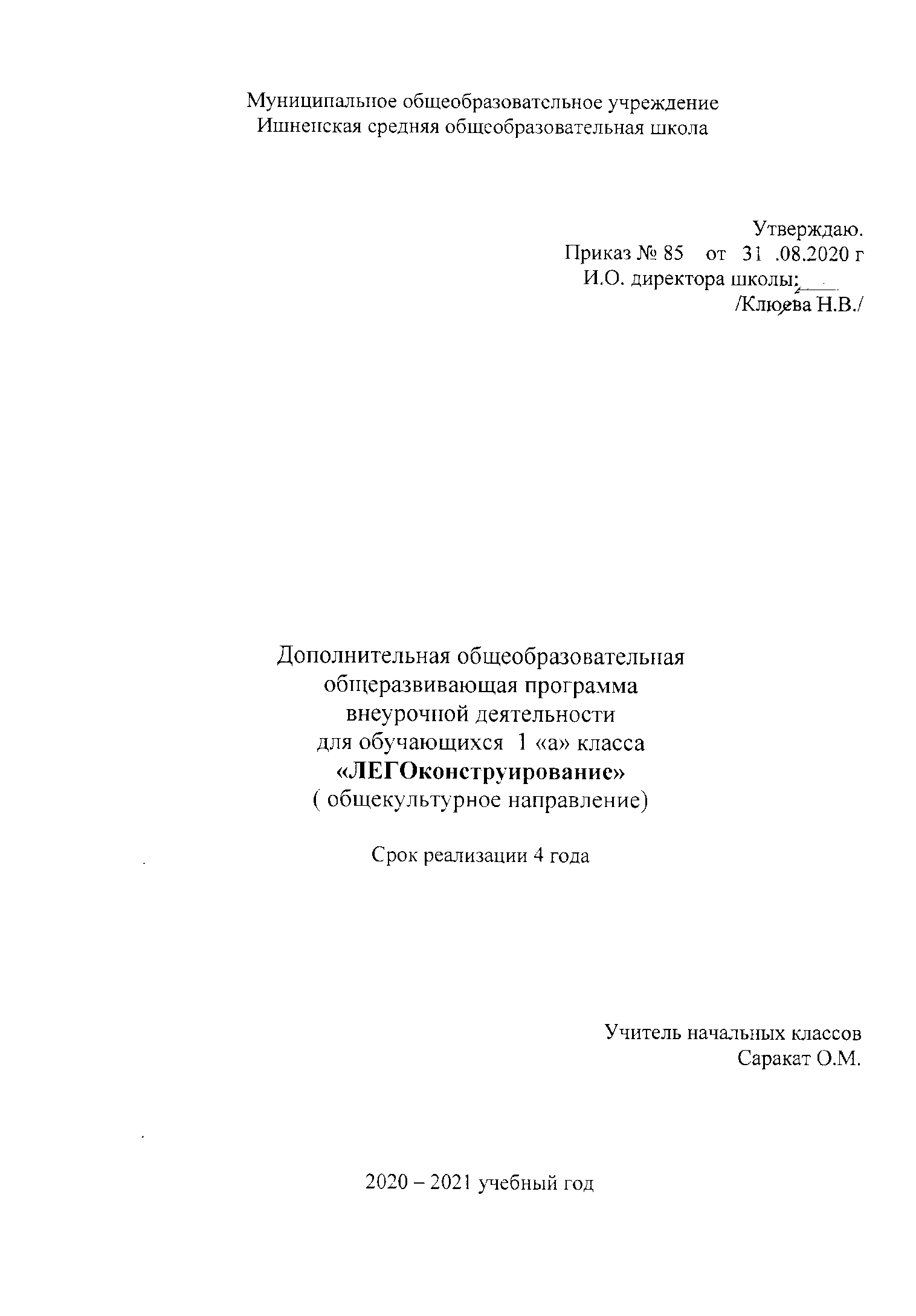 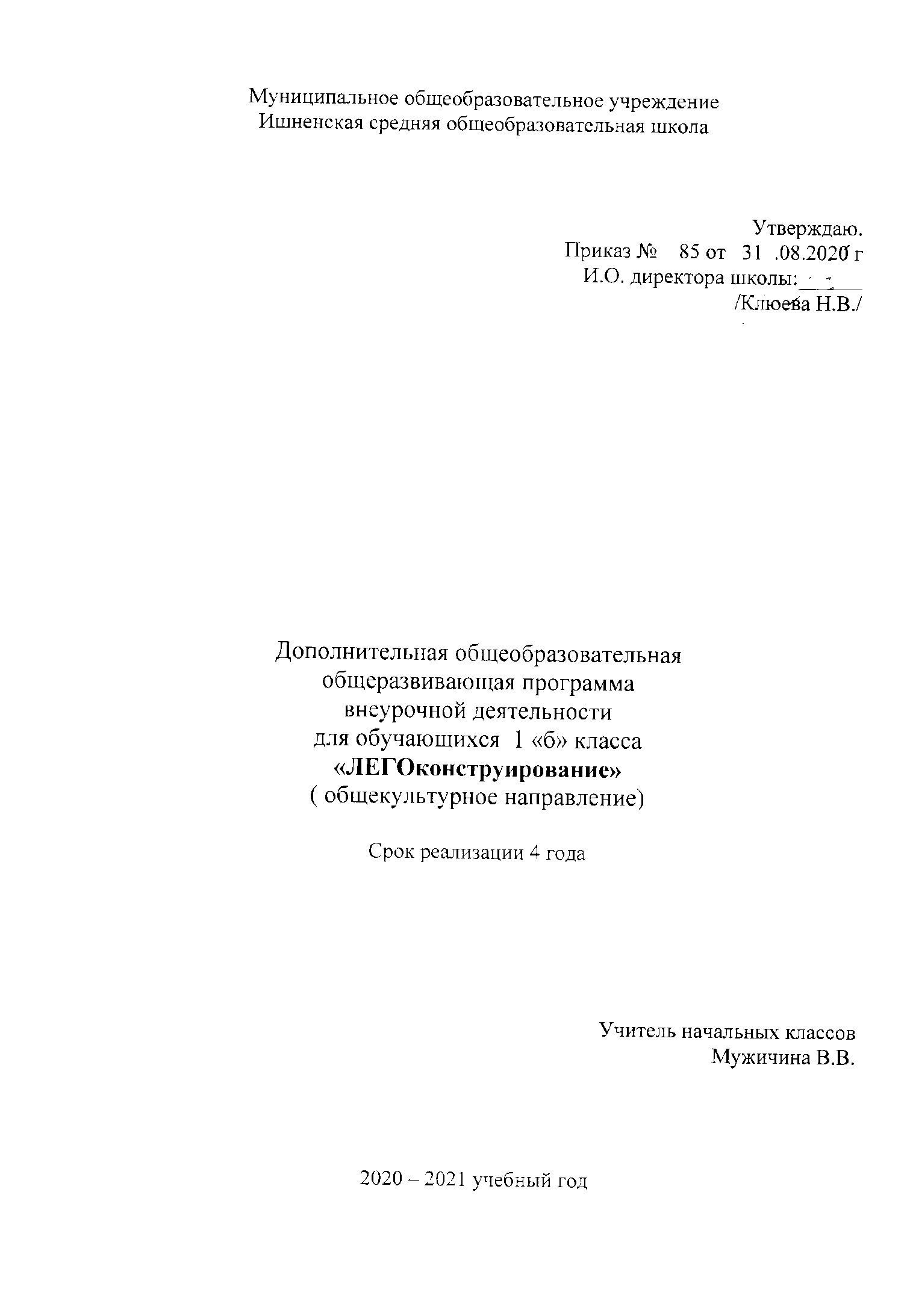 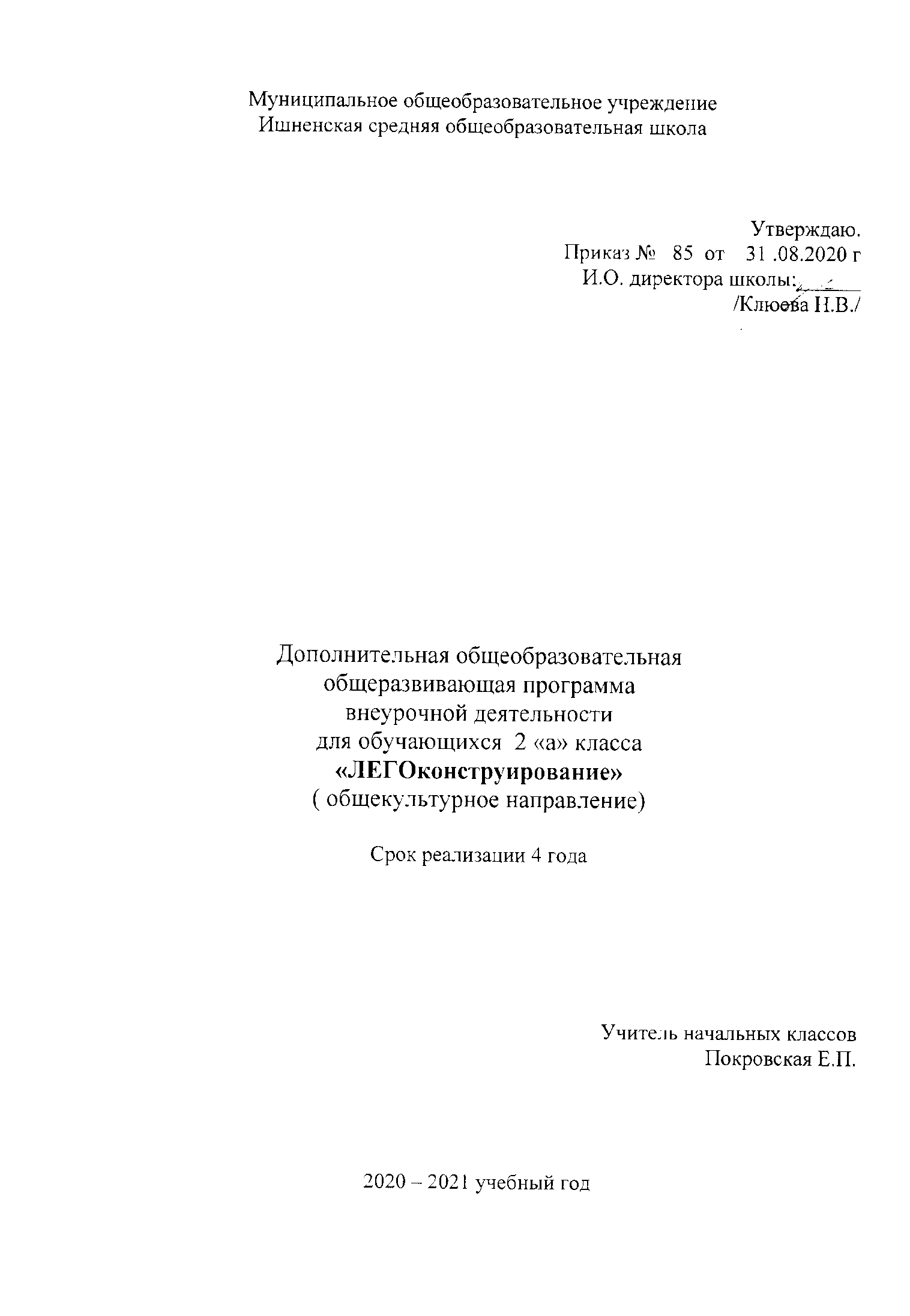 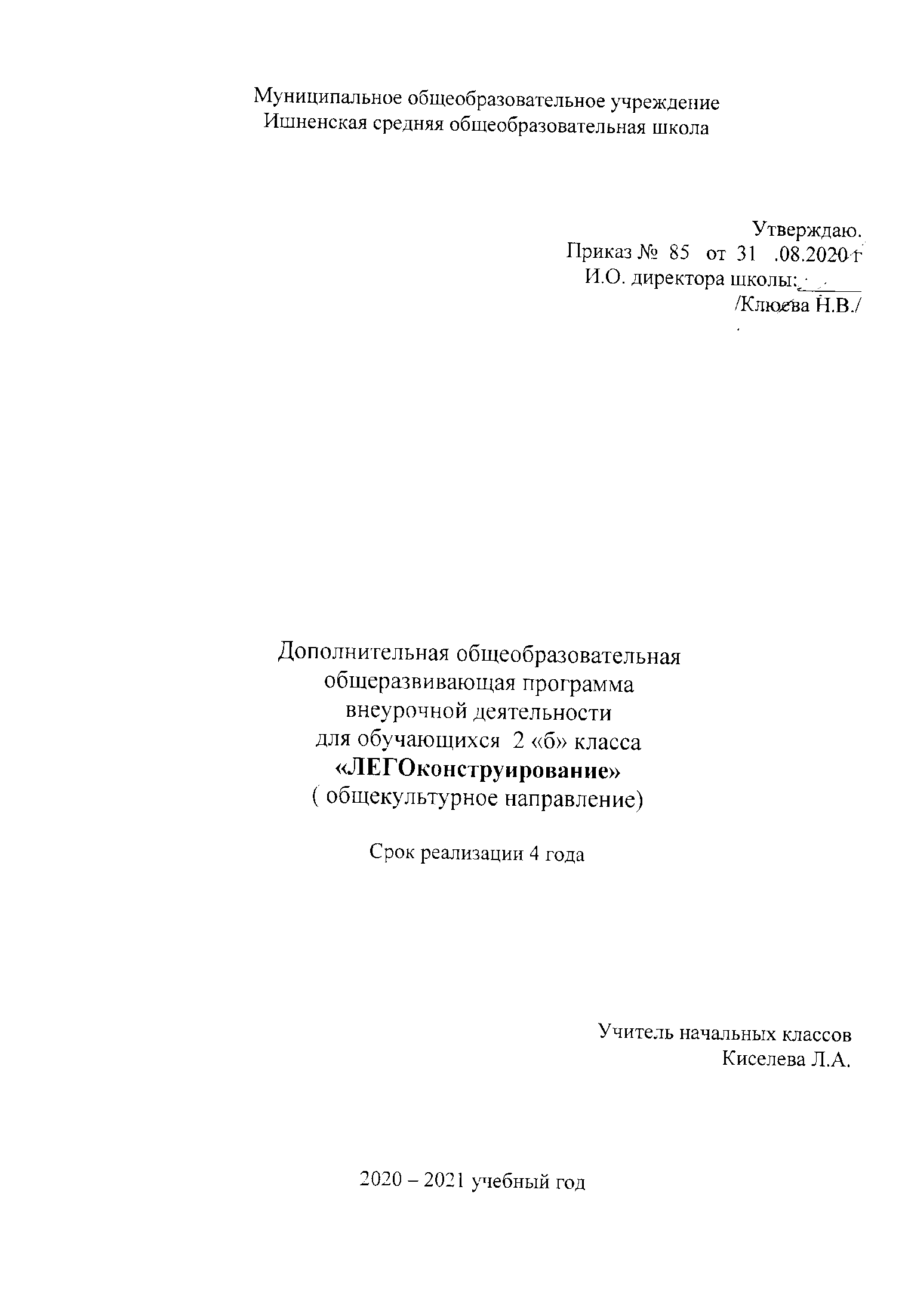 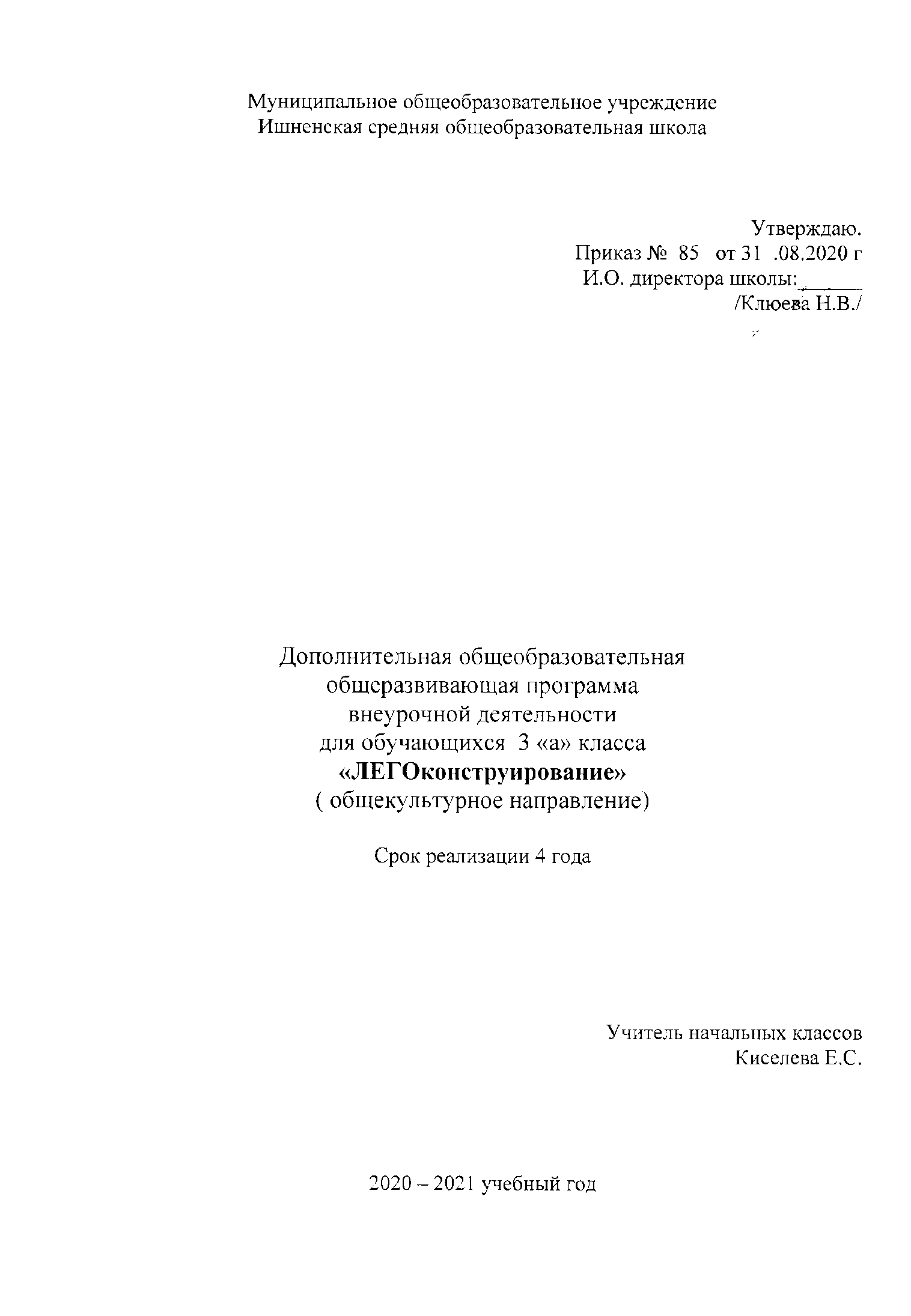 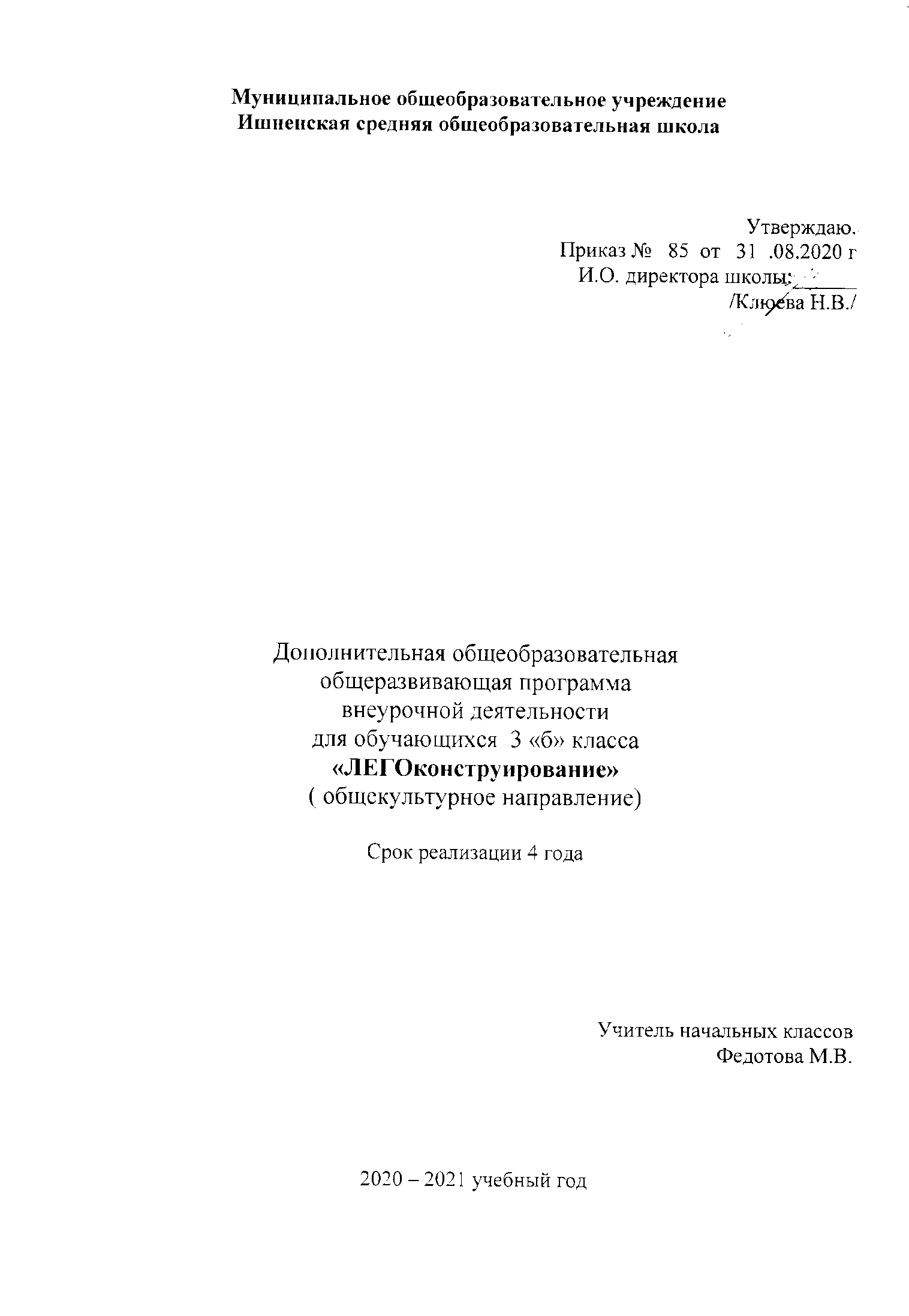 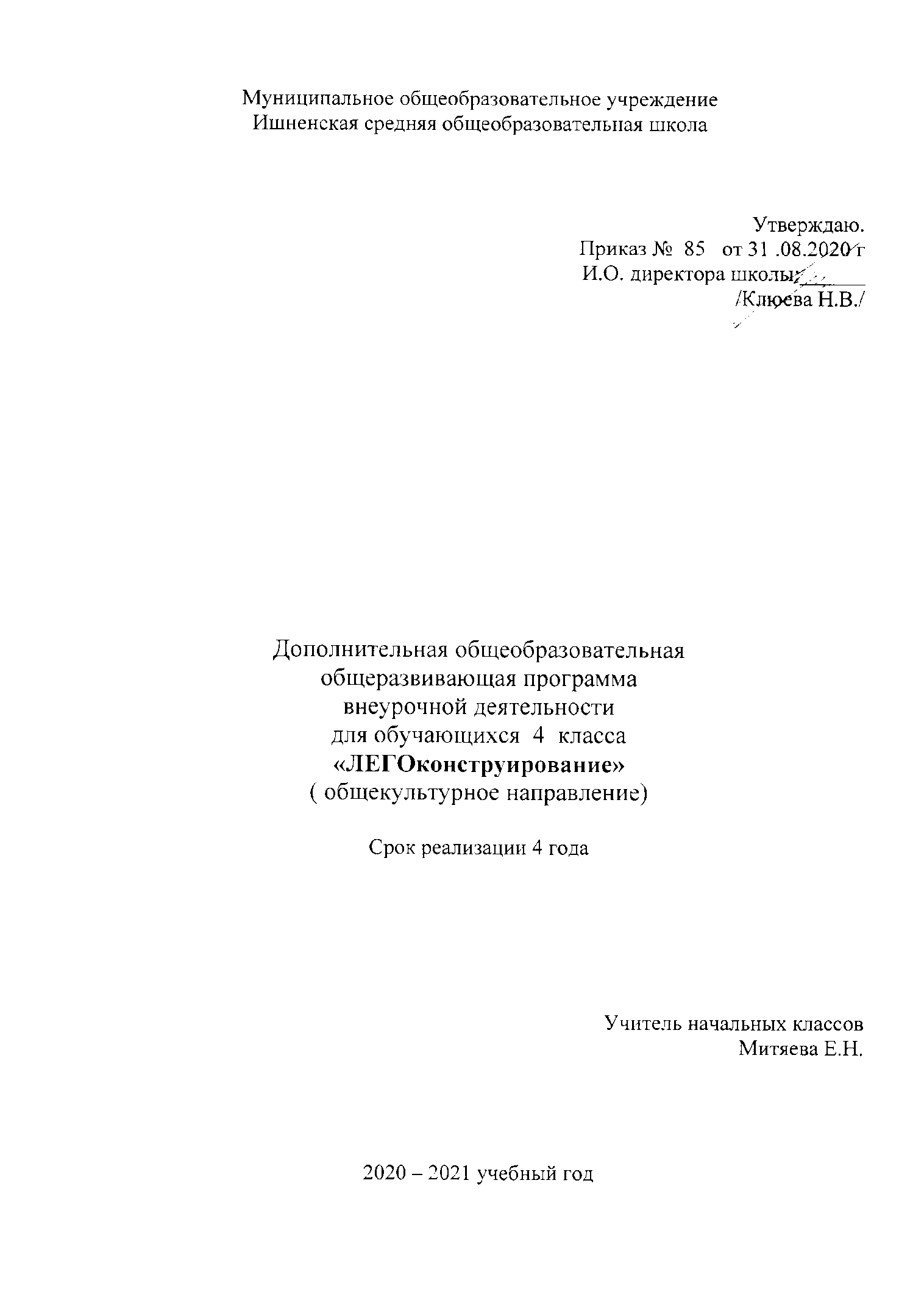 Рабочая программа внеурочной деятельности «ЛЕГОконструирование» для 1-4 классов  составлена в соответствии  с  требованиями  следующих нормативно – правовых документов:1. Федеральный закон «Об образовании в РФ» от 29.12.2012 № 273.2.Федеральный государственный образовательный стандарт начального общего образования.    3. Концепция духовно-нравственного развития и воспитания личности гражданина России.4.Примерная программа воспитания и социализации обучающихся (начальное общее образование).     5. Авторское издание Т. В. Лусс «Формирование навыков конструктивно-игровой деятельности у детей с помощью ЛЕГО» - М.: Гуманит. Изд. Центр ВЛАДОС, 2019.Цель программы:  - развитие начального  научно-технического мышления,   творчества   обучающихся   посредством   образовательных конструкторов Лего.Задачи программы:- развивать образное мышление ребёнка, непроизвольную память;- развивать умение анализировать объекты;- развивать мелкую моторику рук;- развивать творческие способности и логическое мышление обучающихся;- закладывать основы бережного отношения к оборудованию;- закладывать основы коммуникативных отношений внутри микрогрупп и коллектива в целом;- формировать  умение самостоятельно решать поставленную задачу и искать собственное решение;- подготовка к участию в конкурсах и соревнованиях по лего-конструированию.Место предмета  в учебном плане1 класс -  1 час в неделю,  33 часа в год. 2 – 4 классы  –  1 час в неделю (34 часа в год). Планируемые результаты освоения курса	В результате изучения данного курса у обучающихся должны быть сформированы личностные, регулятивные, познавательные и коммуникативные универсальные учебные действия как основа умения учиться.Личностные результатыактивное включение в общение и взаимодействие со сверстниками на принципах уважения и доброжелательности, взаимопомощи и сопереживания;проявление положительных качеств личности и управление своими эмоциями в различных (нестандартных) ситуациях и условиях;проявление дисциплинированности, трудолюбие и упорство в достижении поставленных целей;оказание бескорыстной помощи своим сверстникам, нахождение с ними общего языка и общих интересов;развитие мотивов учебной деятельности и личностный смысл учения, принятие и освоение социальной роли обучающего;Метапредметные результатыразвитие социальных навыков школьников в процессе групповых взаимодействий;повышение степени самостоятельности, инициативности учащихся и их познавательной мотивированности;приобретение детьми опыта исследовательско-творческой деятельности;умение предъявлять результат своей работы; возможность использовать полученные знания в жизни;умение самостоятельно конструировать свои знания; ориентироваться в информационном пространстве;формирование социально адекватных способов поведения;формирование умения работать с информацией.Предметные результаты1 класс Предметными результатами изучения курса в 1-м классе являются формирование следующих умений.- описывать признаки предметов и узнавать предметы по их признакам;-выделять существенные признаки предметов;-сравнивать между собой предметы, явления;-обобщать, делать несложные выводы;-классифицировать явления, предметы;-определять последовательность событий;-давать определения тем или иным понятиям;-осуществлять поисково-аналитическую деятельность для практического решения прикладных задач с использованием знаний, полученных при изучении учебных предметов;-формировать первоначальный опыт практической преобразовательной деятельности.2классК концу 2-ого года занятий по программе «Легоконструирование» дети будут знать:- ступенчатые способы соединения деталей и их виды; - правила по технике безопасности труда;- правила поведения на занятиях;будут уметь:- выбирать нужные детали для конструирования;- соединять детали различными способами;- планировать свои действия;- объединять детали в различную композицию;- самостоятельно конструировать модели по заданной теме; - работать в коллективе;- находить сильные и слабые стороны конструкций;- грамотно выражать свои мысли.3 классК концу 3-ого года занятий по программе «Лего» дети будут знать:-сложные способы соединения деталей и их виды;- названия новых видов деталей конструктора;-правила по технике безопасности труда;- правила поведения на занятиях;будут уметь:- выбирать нужные детали для конструирования;- соединять детали различными способами;- характеризовать различные соединения; - планировать свои действия;- объединять детали в различную композицию;- самостоятельно конструировать модели по заданной теме; - работать в коллективе;- находить сильные и слабые стороны конструкций;- отстаивать свой способ решения задачи;- грамотно выражать свои мысли.4 классК концу 4-ого года занятий по программе «Лего» дети будут знать:- способы соединения подвижных деталей и их виды;- виды аккумуляторов конструктора и способы их подсоединения;- алгоритмы конструирования подвижных механизмов;- правила по технике безопасности труда;- правила поведения на занятиях;будут уметь:- соединять детали различными способами;- характеризовать различные соединения; - объединять детали в различную композицию;- работать в коллективе;- находить сильные и слабые стороны машин, механизмов и конструкций;- отстаивать свой способ решения задачи;- грамотно выражать свои мысли.Учебно-методическая литература 1.  Т. В. Лусс «Формирование навыков конструктивно-игровой деятельности у детей с помощью ЛЕГО» - М.: Гуманит. Изд. Центр ВЛАДОС, 2019.2.А.С.Злаказов, Г.А. Горшков, С.Г.Шевалдина «Уроки Лего – конструирования в школе». Методическое пособие. – М., Бином. Лаборатория знаний, 2011.3.Авторизованный перевод изданий компании LEGO® Education: «Первые механизмы» (набор конструктора 9656);4.Авторизованный перевод изданий компании LEGO® Education«Машины, механизмы и конструкции с электроприводом» (набор конструктора 9645 или 9630).Учебно-методические средства обучения1.Учебно-наглядные пособия:схемы, образцы и модели;иллюстрации, картинки с изображениями предметов и объектов;мультимедиа объекты по темам курса;фотографии.2. Оборудование:тематические наборы конструктора Лего;компьютер;Технические средства обучения:мультимедийный проектор;компьютер с учебным программным обеспечением;демонстрационная доска для работы маркерами;магнитная доска;интерактивная доска.Тематическое планирование внеурочной деятельности  «Легоконструирование»(1 класс)Тематическое планирование внеурочной деятельности  «Легоконструирование»(2 класс)Тематическое планирование внеурочной деятельности  «Легоконструирование»(3 класс)Тематическое планирование внеурочной деятельности«Легоконструирование»(4 класс)№п/пНазвание  темыВводное  занятие. Знакомство с конструктором  Лего.Кирпичики Лего: цвет, форма, размер.Узор из кирпичиков Лего.Бабочка. Игра «Выложи вторую половину узора, постройки».«Лего-азбука». Игра «Запомни и выложи ряд». Игры с конструктором Лего.Конструирование по показу разных видов растений. Деревья.Игра «Волшебный мешочек»Конструирование по показу разных видов растений. Цветы.Конструирование по показу животных. Звери. Дикие животные.В мире животных.«Зоопарк». «Постройка ограды (вольер) для животных».  Игра «Запомни расположение»Насекомые. Конструирование насекомыхМашины помощники (конструирование транспортных средств). Транспорт. Пожарная машина.«Транспорт специального назначения».Игра «Запомни и выложи ряд»Транспорт. Автобус.Конструирование по схеме. Мы построим новый дом.Я – строитель. Строим стены и башниМой класс и моя школа.Скоро, скоро Новый год. Узор из кирпичиков Лего.Новый год. «Дед Мороз»,«Сани Деда Мороза».Игра «Найди деталь такую же, как на карточке»Первые механизмы. Строительная площадка.Строительная техника. Подъёмный кран.Наши праздники.На границе тучи ходят хмуро.  Конструирование военной техники по показу. Танк.Военная техника. Самолет. Вертолёт.Военная техника. На аэродроме.Конструирование по образцу и схеме. Растения.Конструирование растений. Цветы.Конструирование по образцу и схеме. «Машины будущего» Игра «Разложи детали по местам». Дорога в космос. Космический корабль. Ракета.Город будущего.Игры с конструктором «Лего»Урок- праздник «Мы любим Лего».Конструирование собственных моделей.Итоговое мероприятие. Конкурс юных рационализаторов и изобретателей «От замысла – к воплощению»Итого:№ п/пНазвание  темыВводное  занятие. Разноцветная лесенка.Конструирование по схеме.Конструирование по образцу.Конструирование способом «Мозаика».Конструирование по образцу и схеме. Игры с конструктором «Лего».Конструирование по творческому замыслуКонструирование по образцу и творческому замыслу.Конструирование по технологической карте. Техника безопасности при работе с компьютером.Названия и назначения всех деталей конструктора. Программирование. Мощность мотора.Программирование. Звуки. Надпись. ФонБлок «Цикл»Мотор и осьЗубчатые колёсаДатчик наклона и расстоянияЧервячная зубчатая передачаКулачокРычагШкивы и ремниМодель «Танцующие птицы». Ременные передачи.Модель «Умная вертушка».  Влияние размеров зубчатых колёс на вращение волчка.Модель«Обезьянка-барабанщица». Изучение принципа действия рычагов и кулачков.Модель «Голодный аллигатор»Модель «Рычащий лев»Модель«Порхающая птица»Конструирование собственных моделей.Соревнования  роботовПокорители космоса.Программирование. Мощность мотора. Звуки. Надпись. Фон.Техника безопасности при работе с компьютером.Названия и назначения всех деталей конструктора.	Конструирование по образцу и схеме. Игры с конструктором «Лего».Конструирование по образцу и творческому замыслу.Конструирование по технологической карте.Конструирование собственных моделей.Конструирование собственных моделей.Выставка собственных моделей.№п/пНазвание  темыВводное  занятие. Техника безопасности при работе с компьютеромТехника безопасности при работе с компьютером. Названия и назначения всех деталей конструктора.Конструирование по схемеИгры с конструктором Лего.Конструирование по образцуМодель  «Нападающий»Модель  «Вратарь».Модель «Ликующие болельщики»Конструирование по образцу. Конструирование способом «Мозаика»Конструирование собственных моделей.Способ «Мозаика»Конструирование по образцу и схемеМодель«Спасение самолёта»Модель «Непотопляемый парусник»Конструирование по творческому замыслуИгры с конструктором «Лего».Модель «Спасение от великана»Конструирование по образцу и творческому замыслуКонструирование по технологической карте.Игры с конструктором Лего.Зубчатые колёса. Зубчатое зацепление. Зубчатое вращение.Зубчатые передачи в быту. Составление схем.Модель  «Глаза клоуна».Скорость вращения зубчатых колёс   разных размеровМодель «Карусель»Конструирование по образцу и схемеМодель«Спасение самолёта»Модель «Непотопляемый парусник»Конструирование по творческому замыслуИгры с конструктором «Лего».Конструирование по технологической картеСоставление схем собственных  моделей.Конструирование собственных моделей.Конструирование собственных моделей.Выставка собственных моделей.Итого№ п/пТема занятияВводный урок. Техника безопасности при работе с компьютеромКонструирование по творческому замыслу.Конструирование собственных моделей.Техника безопасности при работе с компьютером.Названия и назначения всех деталей конструктора.Колесо. Ось.Поступательное движение конструкции  за счет вращения колёс.Конструирование по образцу и схеме.Модель «Машина с толкателем»Конструирование по образцу и схеме.Модель« Тягач с прицепом»Творческий проект «Тележка»Защита проекта «Тележка»Конструирование собственных моделей.Соревнования  роботовБлоки и шкивы. Применение блоков  для изменения силы.Блоки и шкивы. Применение блоков  для изменения силы.Конструирование по образцу и схеме.Модель «Подъемный кран»Конструирование по технологической карте. Модель «Эскалатор»31.Ременная передача. Модель «Крутящий столик»Ременная передача. Модель «Крутящийся  стульчик»Творческий проект «Живые картинки»Защита творческого проекта  «Живые картинки»История развития транспорта. Первые велосипеды. Сбор моделей по представлению.Сбор моделей по представлению.Автомобильный транспорт. Сбор моделей по представлению.Игры с конструктором «Лего».Конструирование по технологической карте.Модель гоночного автомобиляИгры с конструктором «Лего».04.0Творческий проект «Автомобиль будущего»Защита  проекта  «Автомобиль будущего»Космические кораблиИгры с конструктором «Лего».Конструирование по технологической карте.Колесо обозренияСтроительство по замыслу детейДом на колесахСоставление схем собственных  моделей.Конструирование собственных моделей.Изготовление моделей для соревнований. Соревнования среди 4 классов.ИтогоИтого